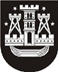 KLAIPĖDOS MIESTO SAVIVALDYBĖS TARYBASPRENDIMASDĖL TURTO PERDAVIMO VALDYTI, NAUDOTI IR DISPONUOTI PATIKĖJIMO TEISE SAVIVALDYBĖS BIUDŽETINĖMS ĮSTAIGOMS2015 m. liepos 31 d. Nr. T2-198KlaipėdaVadovaudamasi Lietuvos Respublikos vietos savivaldos įstatymo 16 straipsnio 2 dalies 26 punktu, Lietuvos Respublikos valstybės ir savivaldybių turto valdymo, naudojimo ir disponavimo juo įstatymo 12 straipsnio 2 dalimi ir Klaipėdos miesto savivaldybės turto perdavimo valdyti, naudoti ir disponuoti juo patikėjimo teise tvarkos aprašo, patvirtinto Klaipėdos miesto savivaldybės tarybos . lapkričio 24 d. sprendimu Nr. T2-378, 3.1 papunkčiu, Klaipėdos miesto savivaldybės taryba nusprendžia:1. Perduoti Klaipėdos miesto savivaldybei nuosavybės teise priklausančias ir Klaipėdos lopšelio-darželio „Šermukšnėlė“ patikėjimo teise valdomas negyvenamąsias patalpas Baltijos pr. 63, Klaipėdoje (unikalus Nr. 2197-1000-4015, Nekilnojamojo daikto kadastro duomenų byloje Nr. 21/26891 patalpų žymėjimo indeksai: nuo 1-1 iki 1-5, nuo 1-39 iki 1-54, nuo 2-1 iki 2-10, bendras perduodamas plotas – 533,95 kv. metro), valdyti, naudoti ir disponuoti patikėjimo teise Klaipėdos miesto savivaldybės administracijai.2. Perduoti Klaipėdos miesto savivaldybei nuosavybės teise priklausančias ir Klaipėdos miesto savivaldybės administracijos patikėjimo teise valdomas negyvenamąsias patalpas Debreceno g. 48, Klaipėdoje (unikalus Nr. 2196-9002-2013, Nekilnojamojo daikto kadastro duomenų byloje Nr. 21/22863 patalpų žymėjimo indeksai: 1-25 ir 1-26, bendras perduodamų patalpų plotas – 16,35 kv. metro), valdyti, naudoti ir disponuoti patikėjimo teise Klaipėdos miesto šeimos ir vaiko gerovės centrui.3. Perduoti Klaipėdos miesto savivaldybei nuosavybės teise priklausantį ir Klaipėdos lopšelio-darželio „Aitvarėlis“ patikėjimo teise valdomą turtą – pianiną „Ryga“ (inventorinis Nr. 138011), valdyti, naudoti ir disponuoti patikėjimo teise Klaipėdos „Vyturio“ pagrindinei mokyklai.4. Skelbti šį sprendimą Klaipėdos miesto savivaldybės interneto svetainėje.Savivaldybės meras Vytautas Grubliauskas